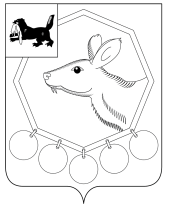 24.07.2023 № 154п/23РОССИЙСКАЯ ФЕДЕРАЦИЯИРКУТСКАЯ ОБЛАСТЬМУНИЦИПАЛЬНОЕ ОБРАЗОВАНИЕ «БАЯНДАЕВСКИЙ РАЙОН»МЭРПОСТАНОВЛЕНИЕОБ АДМИНИСТРАТИВНОЙ КОМИССИИ ПРИ АДМИНИСТРАЦИИ МО «БАЯНДАЕВСКИЙ РАЙОН»В соответствии Законом Иркутской области от 29.12.2008 № 145-оз «Об административных комиссиях в Иркутской области», Законом Иркутской области от 08.05.2009 №20-оз «О наделении органов местного самоуправления областными государственными полномочиями по определению персонального состава и обеспечению деятельности административных комиссий», распоряжением Правительства Иркутской области от 26.12.2018 №1071-рп «О создании административных комиссий в муниципальном образовании «Баяндаевский район», руководствуясь ст. ст. 33, 48 Устава муниципального образования «Баяндаевский район»,ПОСТАНОВЛЯЮ:Признать утратившим силу постановление мэра  МО «Баяндаевский район» от 01.03.2019 №36п/19 «Об административной комиссии при администрации муниципального образования «Баяндаевский район».Утвердить состав административной комиссии при администрации муниципального образования «Баяндаевский район» (Приложение).Определить, что административная комиссия при администрации муниципального образования «Баяндаевский район» осуществляет деятельность на территории муниципального образования «Баяндаевский район». Опубликовать настоящее постановление в газете «Заря» и на сайте муниципального образования «Баяндаевский район» в информационно-телекоммуникационной сети «Интернет».И.о мэра МО «Баяндаевский район»	А.А. БорхоновПриложение к постановлению мэра 	                       от 24.07.2023 г. № 154п/23      Кащеев Евгений Михайлович – заместитель мэра МО «Баяндаевский район», председатель комиссии;Бутуханова Татьяна Георгиевна – начальник Отдела по управлению муниципальным имуществом администрации МО «Баяндаевский район», заместитель председателя комиссии;Павлова Галина Климентьевна – ответственный секретарь по обеспечению деятельности административной комиссии при администрации МО «Баяндаевский район»;Члены комиссии:Андреянов Николай Иванович – заместитель начальника ОП № 1 (дислокация п. Баяндай) МО МВД России «Эхирит-Булагатский» (по согласованию);Буйзанов Эдуард Максимович – начальник ОУУП и ПДН ОП № 1 (дислокация п. Баяндай) МО МВД России «Эхирит-Булагатский» (по согласованию);Хунхинова Виктория Александровна – инспектор Эхирит-Булагатского межмуниципального филиала ФКУ УИИ ГУФСИН РФ по Иркутской области (дислокация с. Баяндай) (по согласованию);Тарханова Юна Егоровна – главный специалист – юрист администрации МО «Баяндаевский район».